日本銀行新潟支店見学申込書下記項目および別紙見学者氏名をご記入のうえ、見学希望日２週間前までに（別紙の参加者名簿は、見学希望日1週間前までで可）下記見学担当宛にお送り下さい。本書は受付印を押印のうえ返送いたしますので、見学日当日、証明書として必ずご持参下さい。ご提出いただいた個人情報は、見学の申込みおよび当日の本人確認、忘れ物等の連絡以外に使用することはありません。また、本申込書は、利用後一定期間経過後に廃棄処分いたします。ご提出いただいた個人情報は、見学の申込みおよび当日の本人確認、忘れ物等の連絡以外に使用することはありません。また、本名簿は、利用後一定期間経過後に廃棄処分いたします。見学希望日時　　　　年　　　月　　　日　　　曜日：　　　～　　　：見学申込者団体名（会社・学校名等）見学申込者連絡責任者氏名（ふりがな）見学申込者連絡先住所〒　　－電話番号　　　（　　　）見学者人数　　　　　　名駐車場利用の有無有　・　無マイクロバス・大型バス・乗用車（　　台）※施設内で発生した事故・盗難などについては、当店は一切責任を負いかねますので、予めご了承ください。写真撮影※の可否可　・　否※写真撮影が可能な場合、撮らせていただいた写真は当店のホームページに掲載する場合があります。見学は何でお知りになりましたか・当店のホームページをみて　・見学案内のチラシ、ポスターをみて・知人等の紹介・新聞や雑誌等をみて・その他（　　　　　　　　　　　　　　　　　　　　）備　　　考見学参加者名簿（当日、名簿に記載のない方の入店はお断りすることがありますので、ご了承ください。）見学参加者名簿（当日、名簿に記載のない方の入店はお断りすることがありますので、ご了承ください。）見学参加者名簿（当日、名簿に記載のない方の入店はお断りすることがありますので、ご了承ください。）見学参加者名簿（当日、名簿に記載のない方の入店はお断りすることがありますので、ご了承ください。）氏　名住　所氏　名住　所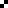 